CÂMARA MUNICIPAL DE ARARAQUARA Estado de São Paulo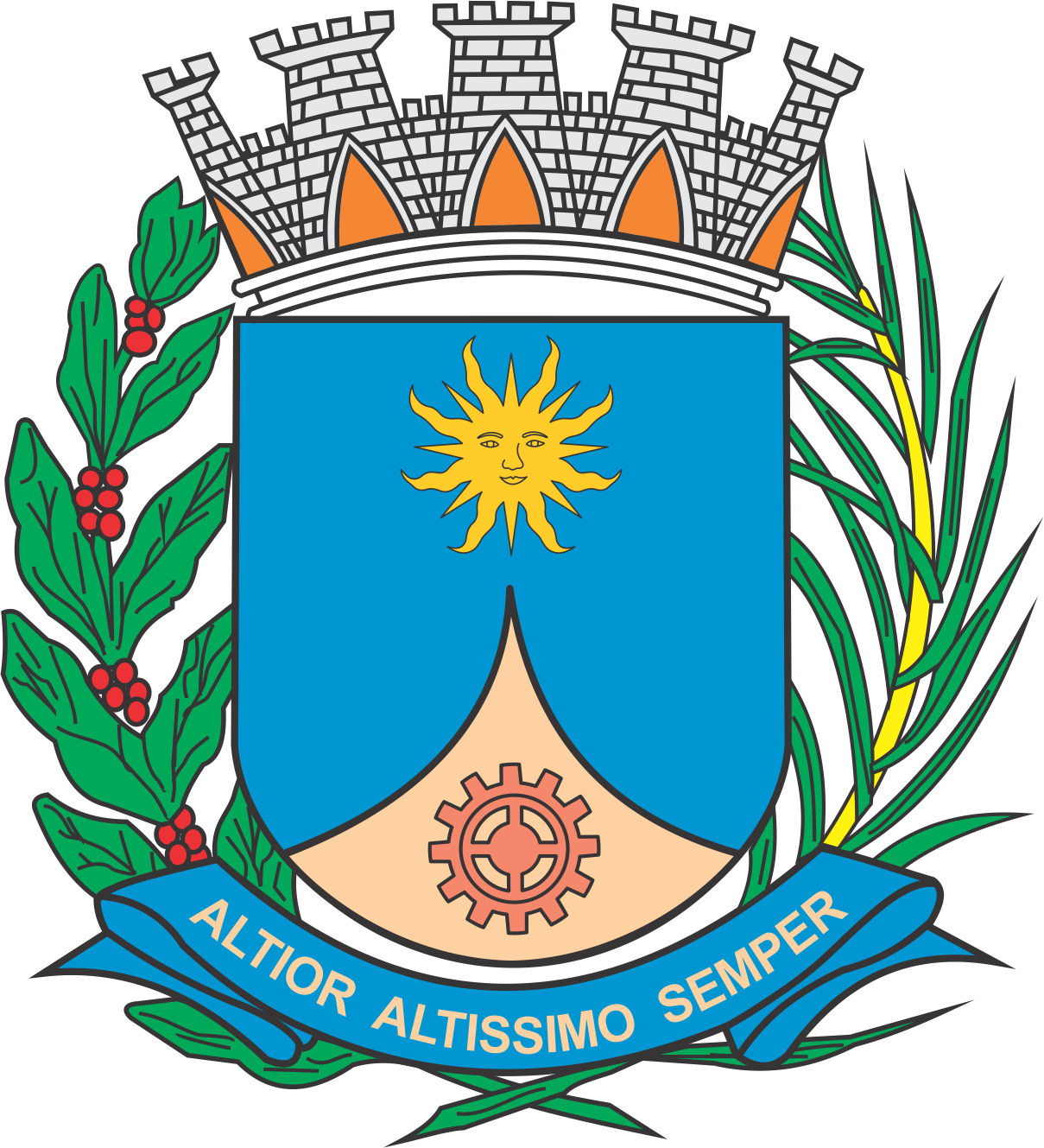 DECRETO LEGISLATIVO NÚMERO 1059De 10 de dezembro de 2019Iniciativa: MESA DA CÂMARA MUNICIPAL DE ARARAQUARAConfere a honraria Diploma de Reconhecimento Público à Associação Cultural Afrodescendente dos Amigos de Araraquara e Região (Acaaar). 		O PRESIDENTE deste Legislativo, usando da atribuição que lhe é conferida pela alínea g do inciso II do artigo 32 do Regimento Interno da Câmara Municipal de Araraquara, anexo à Resolução nº 399, de 14 de novembro de 2012, e de acordo com o que aprovou o plenário em sessão de 10 de dezembro de 2019, promulga o seguinteDECRETO LEGISLATIVO		Art. 1º  Fica conferida, nos termos do artigo 1º, inciso IV, do Decreto Legislativo nº 914, de 03 de março de 2015, a honraria Diploma de Reconhecimento Público à Associação Cultural Afrodescendente dos Amigos de Araraquara e Região (Acaaar).		Art. 2º  As despesas oriundas da aplicação deste decreto legislativo onerarão dotações próprias do orçamento vigente do Poder Legislativo.		Art. 3º  Este decreto legislativo entra em vigor na data de sua publicação.		CÂMARA MUNICIPAL DE ARARAQUARA, aos 10 (dez) dias do mês de dezembro do ano de 2019 (dois mil e dezenove).TENENTE SANTANAPresidenteEDIO LOPESVice-Presidente          LUCAS GRECCO		    CABO MAGAL VERRIPrimeiro Secretário		Segundo SecretárioPublicado na Câmara Municipal de Araraquara, na mesma data.Arquivado no Processo nº 531/2019. CARLOS HENRIQUE DE OLIVEIRASecretário-Geral